Domanda di adesione all’Ambito Territoriale di Caccia N° 5 - CREMONAStruttura Agricoltura, Foreste, Caccia e Pesca VALPADANA Sede di CREMONASpett. leAmbito Territoriale di Caccia N° 5 Casella Postale 8626015 – Soresina (CR)PEC: atc5cremona@pec.lockmail.itIl sottoscritto  	C H I E D Eai sensi degli artt. 28, 32 e 33 della l.r. n. 26/93 e ss.mm.ii. di essere ammesso per la stagione venatoria 2024/2025 all’esercizio venatorio nell’Ambito Territoriale di Caccia n. 5 nella Provincia di Cremonaper esercitare una delle seguenti tipologie di caccia:APPOSTAMENTO FISSOAPPOSTAMENTO TEMPORANEO ALLA SOLA SELVAGGINA MIGRATORIAVAGANTE ALLA FAUNA STANZIALE E MIGRATORIAa tal finedichiaraai sensi e per gli effetti del DPR 445/2000 e consapevole delle sanzioni previste dall’art. 76 dello stessodecreto,di essere nato a	prov.	il  	di essere residente a	CAP	prov  	via/piazza			numero civico   			 telefono		cell.				 codice fiscale   				  e-mail		PEC  		di essere   in   possesso   del   porto   di   fucile   uso   caccia   n.    	rilasciato   ildi aver diritto di iscrizione in quanto neo-cacciatore che verrà accompagnato dal socio di codesto A.T.C., Sig.	(nome e cognome del socio accompagnatore)di essere   titolare   di   appostamento   fisso   ubicato   nell’A.T.C.   _ 	in   comune   di 	(autorizzazione n.	del	)di aver ricevuto l’informativa prevista dal Regolamento Europeo sulla protezione dei dati personali 2016/679, dal D.lgs. 30 giugno 2003 - n. 196 e dal D.lgs. 10 agosto 2018 - n. 101;di consentire la comunicazione dei dati personali unicamente ai soggetti che la legge prevede quali destinatari istituzionali, ai sensi e per gli effetti Regolamento Europeo 2016/679, dal D.lgs. 30 giugno 2003- n. 196 e dal D.lgs. 10 agosto 2018 - n. 101 e di consentire il trattamento degli stessi da parte dell’A.T.C., nell’ambito e per le finalità indicate nell’informativaData  	Firma  	Allegato:-	copia documento d’identità in corso di validitàAVVERTENZECompilare IN CARATTERI STAMPATELLO barrando con una X i quadratini corrispondenti alle scelte effettuate.La domanda di ammissione deve essere presentata in forma singola e non cumulativa nel periodo compreso tra l’1 e il 31 marzo (tali termini non si applicano ai neo-cacciatori), mediante una delle seguenti modalità:pec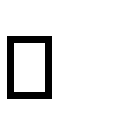 raccomandata R/R consegna a manoIn caso di raccomandata R/R, fa fede il timbro postale di spedizione.Le domande presentate con modalità e/o tempistica diversa non potranno essere accolte.INFORMATIVA PER IL TRATTAMENTO DEI DATI PERSONALIIscrizione all’ambito territoriale di caccia n. 5 Cremona.Prima che Lei ci fornisca i dati personali che La riguardano, in armonia con quanto previsto dal Regolamento Europeo sulla protezione dei dati personali 2016/679, dal D.lgs. 30 giugno 2003, n. 196 e dal D.lgs. 10 agosto 2018, n. 101, il cui obiettivo è quello di proteggere i diritti e le libertà fondamentali delle persone fisiche, in particolare il diritto alla protezione dei dati personali, è necessario che Lei prenda visione di una serie di informazioni che La possono aiutare a comprendere le motivazioni per le quali verranno trattati i Suoi dati personali, spiegandoLe quali sono i Suoi diritti e come li potrà esercitare.Finalità del trattamento dei dati personaliI Suoi dati personali raccolti sono dati anagrafici, nome, cognome, numero di telefono, l'indirizzo e-mail pec, codice cacciatore, IBAN e in generale i dati di contatto delle persone fisiche che si iscrivono all’ambito territoriale di caccia n. 5 Cremona.Il trattamento dei “Dati personali” avverrà al fine di realizzare gli adempimenti connessi all’applicazione della l.r. 26/93 “Norme per la protezione della fauna selvatica e per la tutela dell’equilibrio ambientale e disciplina dell’attività venatoria”, art. 33 “Criteri e modalità di iscrizione”Modalità del trattamento dei datiIl trattamento è effettuato con l’ausilio di mezzi elettronici o comunque automatizzati e trasmessiattraverso reti telematiche. I medesimi dati sono trattati anche con modalità cartacea.Il Titolare adotta misure tecniche e organizzative adeguate a garantire un livello di sicurezza idoneo rispetto alla tipologia di dati trattati.Titolare del TrattamentoTitolare del trattamento dei Suoi dati è il presidente pro tempore dell’A.T.C. n. 5 Cremona, con sede in Soresina (Cr) Piazza Marconi, 11.Responsabile della Protezione dei dati (RPD)Il Responsabile della Protezione dei dati (RPD) è contattabile al seguente indirizzo mail: info@atc5cremona.itComunicazione e diffusione dei dati personaliI Suoi dati potranno essere comunicati, per finalità istituzionali a Regione Lombardia e ad eventuali altre istituzioni.Tempi di conservazione dei datiIl dato sarà conservato per un periodo di dieci anni a partire dalla chiusura della posizione dell’anagrafica digitale dei cacciatori.Diritti dell'interessatoLei potrà esercitare i diritti di cui agli artt. da 15 a 22 del Regolamento UE 679/2016, ove applicabili con particolare riferimento all’art.13 comma 2 lettera B) che prevede il diritto di accesso ai dati personali, la rettifica, la cancellazione, la limitazione del trattamento, l’opposizione e la portabilità dei dati.Le Sue Richieste per l’esercizio dei Suoi diritti dovranno essere inviate all’indirizzo di posta elettronica certificata atc5cremona@pec.lockmail.it oppure a mezzo posta raccomandata all'indirizzo A.T.C. n. 5 Cremona – casella postale 86 – 26015 Soresina (Cr)Lei ha, inoltre, diritto di proporre reclamo all’ Autorità di Controllo competente